FEDERAL GOVERNMENT OF SOMALIA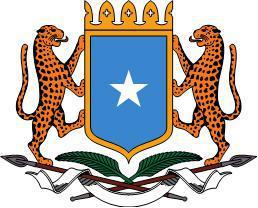 MINISTRY OF FINANCEREQUEST FOR EXPRESSION OF INTEREST (REOI)Country: Federal Government of Somalia (FGS)Name of the Project: Somalia Capacity Advancement, Livelihood and Entrepreneurship, through Digital Uplift   Project (SCALED-UP), Assignment Title: Consultancy Services to provide Legal Advisory Services to Gargaara Company LimitedProject ID: P168115Deadline    Date:   September 29, 2019Ref No.  MoF/SCALED-UP/EOI/2019/00111. Background: Gargaara Company Limited (“Gargaara”) was incorporated in April 2019 an apex development finance institution (DFI) by the Federal Government of Somalia (FGS).  Gargaara is the project implementing entity for the Micro, Small, and Medium Enterprises (MSMEs) Financing Facility under the World Bank’s Somalia Capacity Advancement, Livelihoods and Entrepreneurship, through Digital Uplift Project (SCALED-UP).  The US$31 million SCALED-UP was approved by World Bank Board in March 2019 and became effective in August 2019.  It seeks to increase access to basic digital financial and government services targeting entrepreneurship and employment, particularly for women. The US$15 million MSME Financing Facility that Gargaara is managing is a component of SCALED-UP.2. Responsibilities: The firm is expected to provide legal advisory services on a broad range of issues, including but not limited to legal analysis, reviews, investigations and drafting services. The firm is responsible for providing support in discrete legal issues by advising the company, drafting undertakings and structuring remedies for the relevant issues. This firm may also be engaged in conducting workshops and presentations on behalf the of the company. All other specific tasks detailed in in the Terms of Reference (TOR) for the assignment that can be found at the following website:  www.mof.gov.so  and link  http://mof.gov.so/publication/terms-reference consultancy-services-provide-legal-advisory-services-gargaara-company or can be provided upon submission of application in person or by e-mail. The email address is: bidsmof1@gmail.com3. Duration: The proposed duration for the assignment is twelve (12) calendar months from starts date. 4. The Ministry of Ministry of Finance now invites eligible consulting firms (“Consultants”) to indicate their interest in providing the Services. Interested Consultants should provide information demonstrating that they have the required qualifications and relevant experience to perform the Services (brochures, description of similar assignments, experience in similar conditions, availability of appropriate skills among staff etc.). The shortlisting criteria are as followsCore business of the firm and years in business;Specific experience in successfully performing similar assignments in providing legal advisory servicesExperience of relevant services in an environment similar to that of Somalia;The technical and managerial organization of the firm. (Provide only the structure of the organization, general qualifications and number of key staff. Do not provide CV of staff. Key experts will not be evaluated at the shortlisting stage).5. Attention of interested Consultants is drawn to section III, para 3.14,3.16 & 3.17 of the World Bank’s Procurement Regulations for IPF Borrowers: Procurement in Investment Projects Financing Goods, Works, Non -Consulting and Consulting Services, July 2016, revised November 2017 and August 2018 (“Procurement Regulations”), setting forth the World Bank’s policy on conflict of interest.   6. Consulting firm may associate with other firms to enhance their qualification but should indicate clearly whether the association is in the form of a joint venture and/or a sub-consultancy. In the case of a joint venture, all the partners in the joint venture shall be jointly and severally liable for the entire contract, if selected7. A Consulting firm will be selected in accordance with the Consultant Qualification Selection (CQS) method set out in the Procurement Regulations.  8. Interested Consultant may obtain further information (in person or by e-mail) at the address below during office hours from 8.00 a.m.– 4.00 p.m. Saturday to Thursday except on public holidays.9. Deadline for submission: Expressions of interest should be delivered in a written form to the address below (in person, or by e-mail) by September 29, 2019 at 4.00 p.m. local Time.Attention; the Procurement SpecialistSCALED-UP ProjectMinistry of FinanceFederal Government of SomaliaShangani DistrictMogadishu, SomaliaEmail Address: bidsmof1@gmail.com